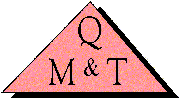 Quality Management & Training Publications LimitedOrder FormQuality Management & Training Limited PO Box 172, Guildford Surrey GU2 7FN – UK Tel: 00 44 1483 453511 Fax: 00 44 1483 453512 Email: sales@qmt.co.uk (January 2021)Name:Address:Tel:Email:#DescriptionDescriptionPriceVATQtyAmount1Books & Mini GuidesBooks & Mini GuidesPlease list tile of Book of Mini Guide belowPlease list tile of Book of Mini Guide belownilP&P for UK is £2.99 per mini-guide or £7.99 per book - for P&P abroad please askP&P for UK is £2.99 per mini-guide or £7.99 per book - for P&P abroad please ask2Distance Learning Courses:Distance Learning Courses:CQI & IRCA Certified Foundation courses:CQI & IRCA Certified Foundation courses:FD102FD102+ VATFD102FD102+ VATFD104FD104+ VATFD105FD105+ VATFD106FD106+ VATFD107FD107+ VATFD108FD108+ VATFD113FD113+ VATFD116FD116+ VATFD119FD119+ VATFD127FD127+ VATCQI & IRCA Certified Practitioner courses:CQI & IRCA Certified Practitioner courses:PT202PT202+ VATPT203PT203+ VATPT204PT204+ VATPT205PT205+ VATPT206PT206+ VATPT207PT207+ VATPT208PT208+ VATPT209PT209+ VATPT236PT236+ VATPT241PT241+ VATCQI & IRCA Certified Practitioner courses:CQI & IRCA Certified Practitioner courses:PR328PR328+VATP&P for UK (£30 / DL course)- for P&P abroad please askP&P for UK (£30 / DL course)- for P&P abroad please ask3Method of paymentMethod of paymentMethod of paymentMethod of paymentMethod of paymentMethod of paymentCredit/Debit Card Payment.  Please provide your telephone number  to call you for your card details                      Tel:      Credit/Debit Card Payment.  Please provide your telephone number  to call you for your card details                      Tel:      Credit/Debit Card Payment.  Please provide your telephone number  to call you for your card details                      Tel:      Credit/Debit Card Payment.  Please provide your telephone number  to call you for your card details                      Tel:      Credit/Debit Card Payment.  Please provide your telephone number  to call you for your card details                      Tel:      Credit/Debit Card Payment.  Please provide your telephone number  to call you for your card details                      Tel:      Bank Transfer – bank details will be on our invoice                                                                                             Bank Transfer – bank details will be on our invoice                                                                                             Bank Transfer – bank details will be on our invoice                                                                                             Bank Transfer – bank details will be on our invoice                                                                                             Bank Transfer – bank details will be on our invoice                                                                                             Bank Transfer – bank details will be on our invoice                                                                                             4How did you hear of QM&T?Advertisement? (State publication)Professional Institution? (State Institute)WebsiteOther please state